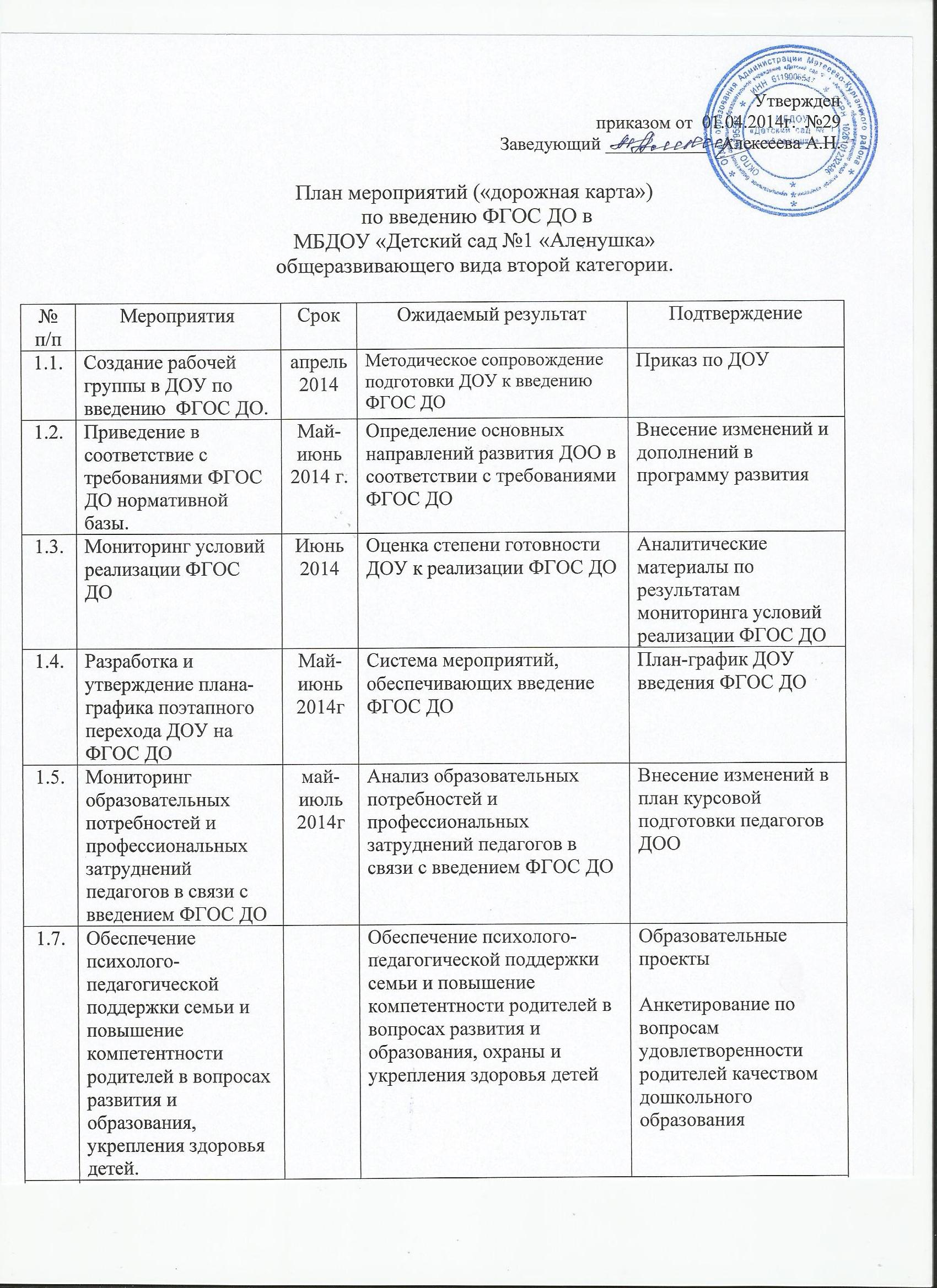 2.   Кадровое и методическое обеспечение внедрения ФГОС ДО2.   Кадровое и методическое обеспечение внедрения ФГОС ДО2.   Кадровое и методическое обеспечение внедрения ФГОС ДО2.   Кадровое и методическое обеспечение внедрения ФГОС ДО2.   Кадровое и методическое обеспечение внедрения ФГОС ДО2.   Кадровое и методическое обеспечение внедрения ФГОС ДО2.1.2.1.Организация повышения квалификации руководящих и педагогических работников ДОУ2014-2018г2014-2018гОбеспечение достижения показателя «Повышение доли педагогических и руководящих работников ДОУ прошедших в течение последних трех лет , повышение квалификации или профессиональную переподготовку , в общей численности педагогических и руководящих работников дошкольных образовательных организаций до 100% к 2016 году.»Обеспечение достижения показателя «Повышение доли педагогических и руководящих работников ДОУ прошедших в течение последних трех лет , повышение квалификации или профессиональную переподготовку , в общей численности педагогических и руководящих работников дошкольных образовательных организаций до 100% к 2016 году.»Формирование и утверждение графиков повышения квалификации руководящих и педагогических работников ДОУ с целью обеспечения достижения показателя 100% к 2016 году. 2.2.2.2.Разработка и утверждение ООП ДОУ в соответствии с  требованиями ФГОС ДО и с учетом примерных образовательных программ дошкольного образования(на основе реестра)По мере публикации реестра примерных ООП ДООПо мере публикации реестра примерных ООП ДООРазработка и утверждение ООП ДОУ в соответствии с требованиями ФГОС ДО с учетом примерных образовательных программ дошкольного образования Разработка и утверждение ООП ДОУ в соответствии с требованиями ФГОС ДО с учетом примерных образовательных программ дошкольного образования Программа ООП ДОУ, протоколы2.3.2.3.Методические рекомендации по моделированию образовательного процесса на основе ФГОС ДО 2014г.2014г.Создание модели образовательного процесса в соответствии с возрастными и индивидуальными особенностями на основе ФГОС ДОСоздание модели образовательного процесса в соответствии с возрастными и индивидуальными особенностями на основе ФГОС ДОМодель образовательного процесса в ДОУ в соответствии с ФГОС ДО2.4.2.4.Планирование и поэтапное оснащения образовательного пространства содержательно-насыщенными средствами (в том числе техническими) и материалами обучения и воспитания в соответствии с ФГОС ДО2014-2018г.2014-2018г.Планирование и оснащение образовательного пространства содержательно-насыщенными средствами (в том числе техническими) и материалами обучения и воспитания в соответствии с ФГОС ДОПланирование и оснащение образовательного пространства содержательно-насыщенными средствами (в том числе техническими) и материалами обучения и воспитания в соответствии с ФГОС ДОПлан ресурсного обеспечения в ДОУ образовательного процесса на уровне дошкольного образования2.5.2.5.Повышение профессиональной компетентности педагогов по вопросам введения ФГОС ДО (семинары, тематические консультации и др. формы методической работы)Усвоение педагогами основных положений ФГОС ДО: содержание ФГОС ДО, требования к структуре основной образовательной программы дошкольного образования (ООП ДО), требования к условиям реализации ООП ДО, требования к результатам освоения ООП ДО.Тематические семинары, практикумы по актуальным проблемам перехода на ФГОС ДОУсвоение педагогами основных положений ФГОС ДО: содержание ФГОС ДО, требования к структуре основной образовательной программы дошкольного образования (ООП ДО), требования к условиям реализации ООП ДО, требования к результатам освоения ООП ДО.Тематические семинары, практикумы по актуальным проблемам перехода на ФГОС ДОПротоколы мероприятий, методические материалы, результаты анкетирования педагогов2.6.2.6.Проведение аттестации педагогических и руководящих работников ДОО2014-2016г.2014-2016г.Подтверждение соответствия требованиям, предъявляемым к квалификационным категориям (1 или высшей)Подтверждение соответствия занимаемой должности.Подтверждение соответствия требованиям, предъявляемым к квалификационным категориям (1 или высшей)Подтверждение соответствия занимаемой должности.Перспективный план прохождения аттестации педагогических работников ДОУ    3.Финансово-экономическое и материально-техническое обеспечение внедрения ФГОС ДО    3.Финансово-экономическое и материально-техническое обеспечение внедрения ФГОС ДО    3.Финансово-экономическое и материально-техническое обеспечение внедрения ФГОС ДО    3.Финансово-экономическое и материально-техническое обеспечение внедрения ФГОС ДО    3.Финансово-экономическое и материально-техническое обеспечение внедрения ФГОС ДО    3.Финансово-экономическое и материально-техническое обеспечение внедрения ФГОС ДО    3.Финансово-экономическое и материально-техническое обеспечение внедрения ФГОС ДО    3.Финансово-экономическое и материально-техническое обеспечение внедрения ФГОС ДО3.1.Оснащение образовательного пространства  средствами обучения и воспитания (в том числе техническими), материалами (в том числе расходными) в соответствии с основными видами детской деятельности и требованиями ФГОС ДООснащение образовательного пространства  средствами обучения и воспитания (в том числе техническими), материалами (в том числе расходными) в соответствии с основными видами детской деятельности и требованиями ФГОС ДООснащение образовательного пространства  средствами обучения и воспитания (в том числе техническими), материалами (в том числе расходными) в соответствии с основными видами детской деятельности и требованиями ФГОС ДО2014-16г.2014-16г.Наличие в ДОО средств обучения и воспитания (в том числе технических), материалов (в том числе расходных) в соответствии с основными видами детской деятельности и требованиями ФГОС ДОАнализ потребности в необходимых средствах обучения и воспитания (в том числе технических), материалов (в том числе расходных) в соответствии с основными видами детской деятельности и требованиями ФГОС ДО 3.2.Организация доступа педагогов к электронным образовательным ресурсам в сети Интернет. Анкетирование «Готовность педагогов к работе в условиях введения ФГОС ДО»Организация доступа педагогов к электронным образовательным ресурсам в сети Интернет. Анкетирование «Готовность педагогов к работе в условиях введения ФГОС ДО»Организация доступа педагогов к электронным образовательным ресурсам в сети Интернет. Анкетирование «Готовность педагогов к работе в условиях введения ФГОС ДО»2014г.2014г.Создание условий для оперативной ликвидации профессиональных затрудненийРезультаты анкетирования. Единое информационное пространство ДОУ3.3.Освещение в СМИ, на сайтах в сети Интернет хода реализации ФГОС ДООсвещение в СМИ, на сайтах в сети Интернет хода реализации ФГОС ДООсвещение в СМИ, на сайтах в сети Интернет хода реализации ФГОС ДОпостояннопостоянноИнформирование о ходе и результатах перехода на ФГОС ДОИнформационное пространство ДОО, печатная продукция, протоколы, публичный отчет руководителя и др.